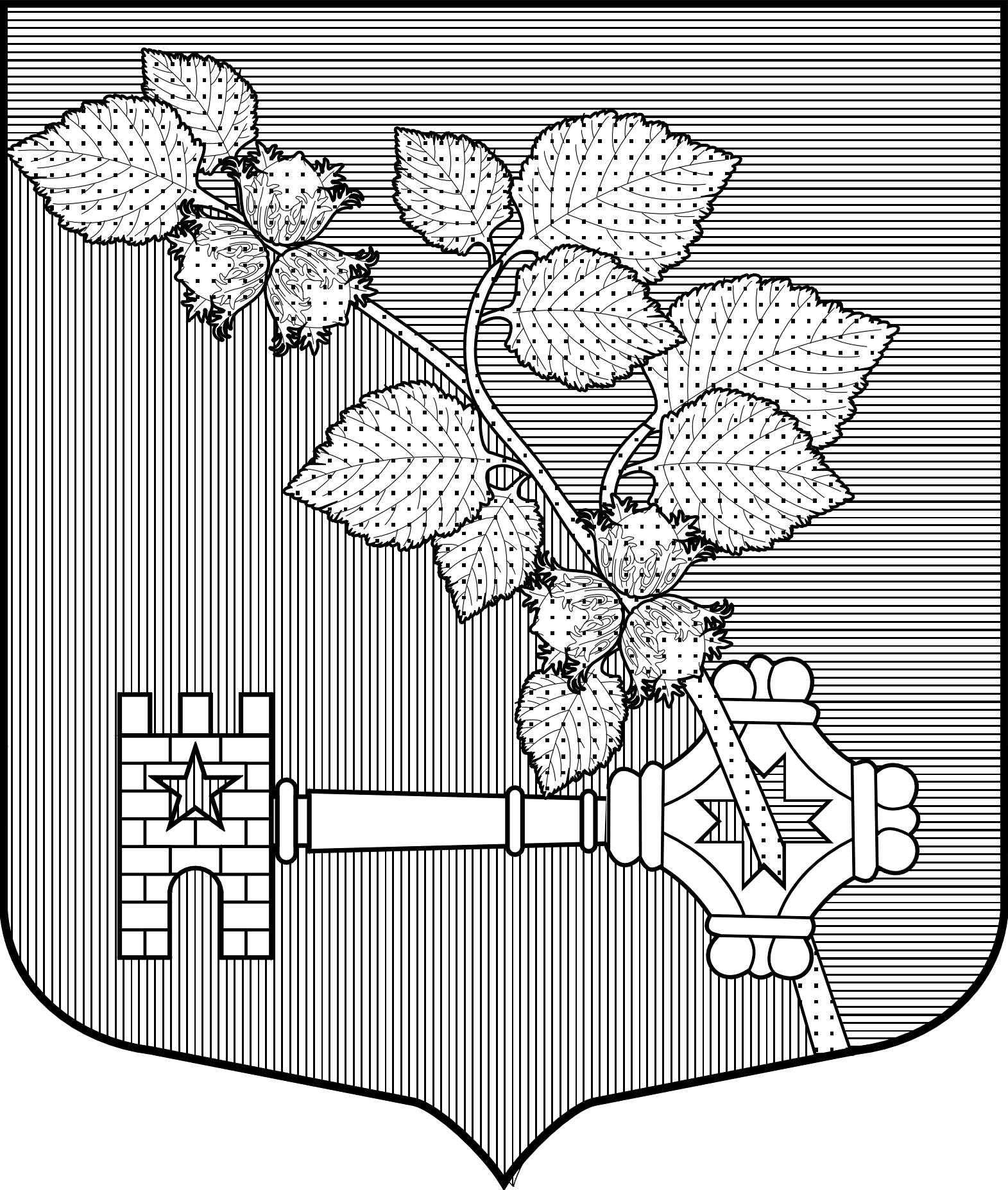 АДМИНИСТРАЦИЯВИЛЛОЗСКОГО ГОРОДСКОГО ПОСЕЛЕНИЯЛОМОНОСОВСКОГО РАЙОНАПОСТАНОВЛЕНИЕ № 98« 15 »    марта  2021 года    	гп. Виллози                                                                                                                О внесении изменения в Постановление № 216 от 25.05.20 г. «Об утверждении Положения о подготовке населения в области защиты от чрезвычайных ситуаций природного и техногенного характера в муниципальном образовании Виллозское городское поселениеЛомоносовского муниципального района Ленинградской области»         В соответствии с Федеральным законом от 21.12.1994 № 68-ФЗ «О защите населения и территорий от чрезвычайных ситуаций природного и техногенного характера», постановлением Правительства Российской Федерации от 18.09.2020 № 1485 «Об утверждении положения о подготовке граждан Российской Федерации, иностранных граждан и лиц без гражданства в области защиты от чрезвычайных ситуаций природного и техногенного характера», с распоряжением Правительства Ленинградской области от 30.07.2001 № 283-р «Об организации обучения населения Ленинградской области в сфере гражданской обороны и защиты от чрезвычайных ситуаций природного и техногенного характера», приказом МЧС России от 24.04.2013 № 284 «Об утверждении Инструкции по подготовке и проведению учений и тренировок по гражданской обороне, защите населения от чрезвычайных ситуаций, обеспечению пожарной безопасности и безопасности людей на водных объектах» и в целях совершенствования системы подготовки населения Виллозского городского поселения Ломоносовского муниципального района в области защиты от чрезвычайных ситуаций природного и техногенного характера, руководствуясь Уставом Муниципального образования Виллозское городское поселение Ломоносовского муниципального района Ленинградской области, Положением об администрации, П О С Т А Н О В Л Я Ю:         1. Изложить п.1 Приложения №1 «Положения о подготовке населения в области защиты от чрезвычайных ситуаций природного и техногенного характера в муниципальном образовании Виллозское городское поселение Ломоносовского муниципального района Ленинградской области» в следующей редакции:« Настоящее Положение о подготовке населения в области защиты от чрезвычайных ситуаций природного и техногенного характера в муниципальном образовании Виллозское городское поселение Ломоносовского муниципального района Ленинградской области (далее - Положение) разработано в соответствии с Федеральным законом от 21.12.1994 № 68-ФЗ «О защите населения и территорий от чрезвычайных ситуаций природного и техногенного характера», постановлением Правительства Российской Федерации от 18.09.2020 № 1485 «Об утверждении положения о подготовке граждан Российской Федерации, иностранных граждан и лиц без гражданства в области защиты от чрезвычайных ситуаций природного и техногенного характера»,  распоряжением Правительства Ленинградской области от 30 июля 2001 № 283-р «Об организации обучения населения Ленинградской области в сфере гражданской обороны и защиты от чрезвычайных ситуаций природного и техногенного характера», приказом МЧС России от 24.04.2013 № 284 «Об утверждении Инструкции по подготовке и проведению учений и тренировок по гражданской обороне, защите населения от чрезвычайных ситуаций, обеспечению пожарной безопасности и безопасности людей на водных объектах»         2. Настоящее Постановление вступает в силу с момента его принятия.         3. Опубликовать настоящее Постановление на официальном сайте муниципального образования Виллозское городское поселение, адрес web-сайта: www.villozi-adm.ru.          4. Контроль над исполнением настоящего постановления оставляю за собой.Глава администрацииВиллозского городского поселения                                                                        С.В. Андреева